Название должности _____________________________________________________Ф.И.О. _________________________________________________________________Стаж работы  ____________________________________________________________Организация (полное наименование) ________________________________________Категория риска организации (ИП) __________________________________________Почтовый адрес организации _______________________________________________Телефон, факс, E-mail _____________________________________________________Основной вид деятельности (код по ОКВЭД) _________________________________Среднесписочная численность работников _______, в том числе:  женщин _________, лиц моложе 18 лет __________Руководитель организации ____________________ / _____________________/                                                                 М. П.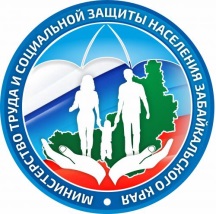 Показатели,характеризующие работу специалиста 
по охране труда в 2023 году № п/пКритерии оценкиОтчетный год1Своевременное (раз в 3 года) прохождение обучения по охране труда в учебных центрах (указать № и дату составления протокола обучения по охране труда, программы обучения, название обучающей организации в пояснительной записке), да / нет:1Прохождение проверки знаний в единой общероссийской справочно-информационной системе по охране труда в информационно-телекоммуникационной сети «Интернет» Минтруда России  (указать 
№ и дату составления протокола проверки знаний по охране труда, программы обучения в пояснительной записке), да / нет2Наличие программ:2вводного инструктажа; да/нет;2первичного инструктажа на рабочих местах; да/нет3Обеспеченность рабочих мест организации инструкциями по охране труда по профессиям и видам работ, %         4Наличие программ обучения по охране труда:4обучения по охране труда по общим вопросам охраны труда и функцио-нирования системы управления охраной труда; да / нет 4обучения по охране труда безопасным методам и приемам выполнения работ при воздействии вредных и (или) опасных производственных факторов; да / нет / не требуется4обучения по охране труда безопасным методам и приемам выполнения работ повышенной опасности; да / нет / не требуется4обучения по охране труда по оказанию первой помощи пострадавшим; да / нет / не требуется4обучения по охране труда по использованию (применению) средств индивидуальной защиты; да / нет / не требуется5Наличие в организации Списков профессий и должностей, которые проходят обучение по указанным в п. 4 программам, да/нет6Наличие комиссии по обучению и проверке знаний по охране труда, да / нет6Указать № регистрации работодателя в Реестре ИП и юридических лиц Минтруда России, осуществляющий деятельность по обучению своих работников вопросам по охране труда, № и дата / нет7Доля работников, которые прошли обучение и проверку знаний требований охраны труда по программам: 7обучения по охране труда по общим вопросам охраны труда и функцио-нирования системы управления охраной труда; да / нет / не требуется7обучения по охране труда безопасным методам и приемам выполнения работ при воздействии вредных и (или) опасных производственных факторов; да / нет / не требуется7обучения по охране труда безопасным методам и приемам выполнения работ повышенной опасности; да / нет / не требуется7обучения по охране труда по оказанию первой помощи пострадавшим; да / нет / не требуется7обучения по охране труда по использованию (применению) средств индивидуальной защиты; да / нет / не требуется8Внесение протоколов по обучению по охране труда в Реестр обученных лиц Минтруда России (№ и даты протоколов проверки знаний указать в пояснительной записке), да  / нет9Проведение специальной оценки условий труда (далее – СОУТ), да/нет9Год проведения СОУТ9Доля рабочих мест, на которых проведена СОУТ, % от общего количества рабочих мест9Доля работников на рабочих местах, на которых проведена СОУТ, к общей численности работников, %10Количество рабочих мест, на которых по результатам СОУТ установлены вредные условия труда, единиц10Количество рабочих мест, на которых по результатам СОУТ установлены опасные условия труда, единиц11Общее количество РМ с допустимыми и оптимальными условиями труда / нет:11из них указать количество задекларированных рабочих мест в Гострудинспекции в Забайкальском крае; нет/количество рабочих мест(№ и дата регистрации указать в пояснительной записке) 11Указать долю задекларированных рабочих мест от общего количества рабочих мест с допустимыми и оптимальными условиями труда, нет/ % 12Наличие Положения о системе управления охраной труда, да/нет13Количество рабочих мест, на которых проведена оценка профессиональных рисков / нет13Год проведения оценки  профессиональных рисков рабочих мест/ нет;13Доля рабочих мест, на которых проведена оценка рисков, %14Проведение пересмотра оценки профессиональных рисков, да/нет14Год (ы) проведения пересмотра уровней профессиональных рисков / нет (не пересматривались)14Количество рабочих мест, на которых уровень профессионального риска снижен (в отчетном году по сравнению с предыдущей оценкой) / нет 14Доля рабочих мест, на которых уровень профессиональных рисков в отчетном году снижен к общему количеству рабочих мест, на которых проведена оценка профессиональных рисков; % / нет15Наличие соглашения или иного утвержденного плана мероприятий по улучшению условий и охраны труда, да/ нет15- указать долю выполнения запланированных мероприятий в отчетном году, %16Обеспеченность работников в соответствии с типовыми нормами сертифицированной специальной одеждой, специальной обувью и другими средствами индивидуальной защиты, % от потребности на год    17Доля охвата работников проведением обязательных предварительных и периодических медицинских осмотров, % от количества работников, подлежащих прохождению данным осмотрам18Организация и проведение предрейсовых (предсменных), послерейсовых (послесменных) медицинских осмотров, да / нет / 
не требуется19Организация и проведение психиатрического освидетельствования работников, да / нет / не требуется20Наличие в организации мероприятий по информированию работников по вопросам  ВИЧ-инфекции на рабочих местах, да/нет20% выполнения мероприятий 21Количество проведенных Дней охраны труда22Количество средств наглядной агитации (стендов, уголков и т.д.) по охране труда, размещенных в организации / нет22Количество средств наглядной агитации (стендов, уголков и т.д.) по пожарной безопасности, размещенных в организации / нет22Количество средств наглядной агитации (стендов, уголков и т.д.) по безопасности дорожного движения, размещенных в организации / нет23Объем затрат на мероприятия по улучшению  условий и охраны труда на 1 работника в год, тыс. руб.24Взаимодействие организации с региональным отделением Социального фонда России:24- получение средств на финансирование предупредительных мер по сокращению производственного травматизма и профессиональных заболеваний, руб./нет.24- получение скидки к страховому тарифу, % скидки / нет24- установление надбавки к страховому тарифу, % надбавки / нет25Наличие комитета (комиссии) по охране труда, да / нет25- количество проведенных заседаний25Количество предложений по разработке проектов локальных нормативных актов по охране труда, или участие в разработке и рассмотрении указанных проектов комиссией по охране труда / нет25Количество проверок состояния условий и охраны труда на рабочих местах, в которых участвовали члены комиссии по охране труда и были выработаны предложения работодателю по приведению условий и охраны труда в соответствие с обязательными требованиями охраны труда / нет26Наличие в организации разработанной и утвержденной программы «Нулевой травматизм», да / нет27Количество зарегистрированных несчастных случаев на производстве:27- легких;27- тяжелых;27- смертельных;28Количество впервые выявленных случаев профессиональных заболеваний 29Наличие в отчетном периоде проверок, визитов (посещений) по инициативе органов государственного  надзора и контроля; указать количество проверок (визитов) / нет29Уровень выполнения предписаний органов государственного  надзора и контроля, % устраненных от общего количества выявленных и подлежащих устранению нарушений29Наличие в отчетном периоде профилактических визитов (посещений) органов государственного надзора и контроля по инициативе работодателя, указать количество визитов / нет (указать в пояснительной записке органы надзора и контроля, № акта и дату составления)30Наличие обследований, проведенных органами местного самоуправления, количество обследований / нет 30Уровень выполнения актов обследований органов местного самоуправления, % устраненных от общего количества выявленных и подлежащих устранению замечаний31Наличие Реестра (перечня) нормативных правовых актов, содержащих требования охраны труда, в соответствии со спецификой своей деятельности, да / нет 